CUADRO RESUMEN SOBRE EL PORCENTAJE DE CUMPLIMIENTO DE LAS ACTIVIDADES POR COMPONENTESe realizó evaluación cuantitativa con corte al 30 de abril de 2017, de las actividades establecidas en cada uno de los componentes que hacen parte del “Plan Anticorrupción y de Atención al Ciudadano y el Código del Buen Gobierno 2017, con el objetivo de impulsar las buenas prácticas de la gestión pública en el municipio de Manizales”,   presentando los siguientes resultados:ENTREGA DE INFORME DEFINITIVOMediante correo electrónico se hace entrega del Informe Final de la Auditoría Especial No. 05-2017 correspondiente al Primer Seguimiento al Plan Anticorrupción y Atención al Ciudadano y Código de Buen Gobierno 2017, con corte al 30 de abril de 2017, el cual queda sin Hallazgos y por lo tanto, no se genera Plan de Mejoramiento.Con el fin de dar cumplimiento a los términos para realizar el seguimiento por parte de la Unidad de Control Interno, establecidos en el Capítulo V de la “Guía Estrategias para la Construcción y de Atención al Ciudadano 2015”, se publicará en la página web de la Alcaldía este Informe Definitivo de la Auditoría Especial No. 05-2017, correspondiente al Primer Seguimiento al Plan Anticorrupción y de Atención al Ciudadano y Código de Buen Gobierno con corte al 30 de abril de 2017.Atentamente,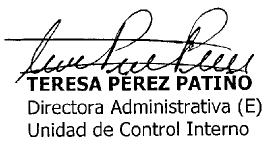 FRF1. INFORMACIÓN GENERAL1. INFORMACIÓN GENERAL1. INFORMACIÓN GENERAL1. INFORMACIÓN GENERALNombre de la EntidadALCALDÍA DE MANIZALESALCALDÍA DE MANIZALESALCALDÍA DE MANIZALESSecretario / DirectorGUILLERMO HERNÁNDEZ GUTIÉRREZ Secretario de Despacho Secretaría de Servicios Administrativos.MARÍA DEL PILAR PÉREZ RESTREPOSecretaria de Despacho Secretaría de Planeación.JHON FREDY FRANCO GIRALDO Líder Unidad de Divulgación y PrensaGUILLERMO HERNÁNDEZ GUTIÉRREZ Secretario de Despacho Secretaría de Servicios Administrativos.MARÍA DEL PILAR PÉREZ RESTREPOSecretaria de Despacho Secretaría de Planeación.JHON FREDY FRANCO GIRALDO Líder Unidad de Divulgación y PrensaGUILLERMO HERNÁNDEZ GUTIÉRREZ Secretario de Despacho Secretaría de Servicios Administrativos.MARÍA DEL PILAR PÉREZ RESTREPOSecretaria de Despacho Secretaría de Planeación.JHON FREDY FRANCO GIRALDO Líder Unidad de Divulgación y PrensaEjecución de la AuditoríaDel 2 al 5 mayo de 2017Fecha de entrega del informe Preliminar8 de mayo 2017Término para interponer objecionesDel 9 al 15 de mayo de 2017Fecha de entrega del Informe final17 de mayo de 2017Objetivo de la Auditoria:Verificar el cumplimiento del Decreto 0085 del 30 de enero de 2017, “Por el cual se adopta el Plan Anticorrupción y de Atención al Ciudadano y el Código del Buen Gobierno para el año 2017, con el objetivo de impulsar las buenas prácticas de la gestión pública en el Municipio de Manizales”, de acuerdo con los lineamientos del artículo 73 de la Ley 1474 de 2011 y la Guía “Estrategias para la construcción del Plan Anticorrupción y de Atención al Ciudadano Versión 2”.Verificar el cumplimiento del Decreto 0085 del 30 de enero de 2017, “Por el cual se adopta el Plan Anticorrupción y de Atención al Ciudadano y el Código del Buen Gobierno para el año 2017, con el objetivo de impulsar las buenas prácticas de la gestión pública en el Municipio de Manizales”, de acuerdo con los lineamientos del artículo 73 de la Ley 1474 de 2011 y la Guía “Estrategias para la construcción del Plan Anticorrupción y de Atención al Ciudadano Versión 2”.Verificar el cumplimiento del Decreto 0085 del 30 de enero de 2017, “Por el cual se adopta el Plan Anticorrupción y de Atención al Ciudadano y el Código del Buen Gobierno para el año 2017, con el objetivo de impulsar las buenas prácticas de la gestión pública en el Municipio de Manizales”, de acuerdo con los lineamientos del artículo 73 de la Ley 1474 de 2011 y la Guía “Estrategias para la construcción del Plan Anticorrupción y de Atención al Ciudadano Versión 2”.Alcance de la Auditoria:Revisar el cumplimiento de las actividades establecidas en los cronogramas del Plan Anticorrupción y de Atención al Ciudadano y el Código del Buen Gobierno para el año 2017, para los seis (6) componentes que hacen parte del Plan, con corte al 30 de abril de 2017, correspondientes a: Gestión del Riesgo de Corrupción – Mapa de Riesgos de corrupción, Estrategia de Racionalización de Trámites, Rendición de Cuentas, Mecanismos para mejorar la Atención al Ciudadano, Mecanismos para la Transparencia y Acceso a la Información e Iniciativas Adicionales.Revisar el cumplimiento de las actividades establecidas en los cronogramas del Plan Anticorrupción y de Atención al Ciudadano y el Código del Buen Gobierno para el año 2017, para los seis (6) componentes que hacen parte del Plan, con corte al 30 de abril de 2017, correspondientes a: Gestión del Riesgo de Corrupción – Mapa de Riesgos de corrupción, Estrategia de Racionalización de Trámites, Rendición de Cuentas, Mecanismos para mejorar la Atención al Ciudadano, Mecanismos para la Transparencia y Acceso a la Información e Iniciativas Adicionales.Revisar el cumplimiento de las actividades establecidas en los cronogramas del Plan Anticorrupción y de Atención al Ciudadano y el Código del Buen Gobierno para el año 2017, para los seis (6) componentes que hacen parte del Plan, con corte al 30 de abril de 2017, correspondientes a: Gestión del Riesgo de Corrupción – Mapa de Riesgos de corrupción, Estrategia de Racionalización de Trámites, Rendición de Cuentas, Mecanismos para mejorar la Atención al Ciudadano, Mecanismos para la Transparencia y Acceso a la Información e Iniciativas Adicionales.Jefe de la Unidad de Control Interno - EncargadaTERESA PÉREZ PATIÑO TERESA PÉREZ PATIÑO TERESA PÉREZ PATIÑO AuditorFRANCENETH RAMOS FLOREZFRANCENETH RAMOS FLOREZFRANCENETH RAMOS FLOREZAuditorFirma:Firma:Firma:2. CRITERIOSLey 87 de 1993, Decreto 943 de 2014, Artículo 73 de la Ley 1474 de 2011, “Estatuto Anticorrupción”, Decreto 019 de 2012 – Ley Antitrámites, Decreto No. 2461 del 17 de diciembre de 2012 ”Por el cual se reglamentan los artículos 73 y 76 de la Ley 1474 de 2011”, Decreto 0085 del 30 de enero de 2017, “Por el cual se adopta el Plan Anticorrupción y de Atención al Ciudadano y el Código del Buen Gobierno para el año 2017, con el objetivo de impulsar las buenas prácticas de la gestión pública en el municipio de Manizales”, Guía “Estrategias para la construcción del Plan Anticorrupción y de Atención al Ciudadano Versión 2” de la Presidencia de la República, Manual Único de Rendición de Cuentas, Guía para la Gestión del Riesgo de Corrupción de la Presidencia de la República, Ley 1712 de 2014 y Ley 1755 de 2015.3. ACTIVIDADES DESARROLLADASRevisión de la página Web de Alcaldía de Manizales, para verificar la publicación del Plan Anticorrupción y de Atención al Ciudadano y el Código del Buen Gobierno para el año 2017, en la fecha establecida para tal fin, 30 de enero de 2017.Revisión del Decreto 0085 del 30 de enero de 2017, “Por el cual se adopta el Plan Anticorrupción y de Atención al Ciudadano y el Código del Buen Gobierno para el año 2017, con el objetivo de impulsar las buenas prácticas de la gestión pública en el Municipio de Manizales”, con el fin de verificar el cumplimiento de los lineamientos definidos en la Guía “Estrategias para la construcción del Plan Anticorrupción y de Atención al Ciudadano Versión 2”, y sus cronogramas anexos para desarrollar las actividades de acuerdo con los siguientes componentes:Componente 1: Gestión de Riesgos de Corrupción – Mapa de Riesgos de Corrupción.Componente 2: Estrategia de Racionalización de Trámites.Componente 3: Rendición de Cuentas.Componente 4: Mecanismos para mejorar la Atención al Ciudadano.Componente 5: Mecanismos para la Transparencia y Acceso a la Información.Componente 6: Iniciativas Adicionales.Solicitud a las dependencias que tienen responsabilidad en el Plan anticorrupción 2017, de las evidencias que soporten el cumplimiento de las acciones definidas en los cronogramas establecidos para cada uno de los seis componentes que hacen parte de dicho Plan, mediante oficios UCI-133, UCI-129, UCI-130, UCI-134, UCI-135, UCI-140, UCI-138 y UCI-139 del 21 de abril respectivamente, de las cuales algunas presentan fecha de cumplimiento a la fecha de la presente auditoría y las demás establecen ejecución a lo largo de la presente vigencia y hasta el 31 de diciembre de 2017.  Seguimiento al Plan de Mejoramiento No. 002-2017,  suscrito por las Secretarías de Servicios Administrativos, Planeación y la Unidad de Divulgación y Prensa el  día 26 de enero de 2017, como resultado de la Auditoría Especial No. 001-2017, seguimiento al Plan Anticorrupción 2016, para el periodo 1 de septiembre al 31 de diciembre de 2016.4. FORTALEZASCompromiso de la Secretaría de Servicios Administrativos para la ejecución de las acciones establecidas en los componentes del Plan Anticorrupción 2017 y su disposición para proporcionar las evidencias tanto suyas, como de otras dependencias responsables del Plan Anticorrupción.5. LIMITANTESLa Secretaría de Planeación y la Unidad de Divulgación y Prensa no presentaron evidencias del cumplimiento de las actividades bajo su responsabilidad en los componentes “Estrategias de Racionalización de Trámites”, “Rendición de Cuentas” y “Mecanismos para la Transparencia y Acceso a la Información”, del Plan Anticorrupción y de Atención al Ciudadano y el Código del Buen Gobierno para el año 2017, con el objetivo de impulsar las buenas prácticas de la gestión pública en el municipio de Manizales, para lo cual se estableció como plazo de entrega el día 28 de abril de 2017.Es importante indicar que la Secretaría de Planeación y la Unidad de Divulgación y Prensa hacen parte fundamental del Comité Coordinador de la Rendición de Cuentas y así mismo, la Secretaría de Planeación debe monitorear y evaluar permanentemente las actividades establecidas en el Plan Anticorrupción y de Atención al Ciudadano y las acciones contempladas en cada uno de sus componentes, de acuerdo con los lineamientos establecidos en la Guía “Estrategias para la construcción del Plan Anticorrupción y de Atención al Ciudadano Versión 2 – 2015, emanada de la Presidencia de la República.Debido a la dificultad presentada para la recolección de la información, la Unidad de Control Interno recurrió a la Secretaría de Servicios Administrativos para solicitar evidencias que coadyuvaran a establecer el avance de cumplimiento de dichos componentes del Plan Anticorrupción, teniendo en cuenta que en años anteriores dicha Secretaría ha proporcionado la mayoría de evidencias para establecer el avance de cumplimiento del Plan.6. CONCLUSIONES DE LA AUDITORIAPara la elaboración del Plan Anticorrupción 2017, se tuvo en cuenta acciones preliminares, aspectos generales y componentes definidos en el documento Estrategias para la Construcción del Plan Anticorrupción y Atención al Ciudadano Versión 2, 2015, de la Presidencia de la República, correspondientes a: 1. Gestión del Riesgo de Corrupción – Mapa de Riesgos de Corrupción, 2. Racionalización de Trámites, 3. Rendición de Cuentas,  4. Mecanismos para Mejorar la Atención al Ciudadano, 5. Mecanismos para la Transparencia y Acceso a la Información y 6. Iniciativas Adicionales, los cuales establecen los respectivos cronogramas, definiendo Actividades, Meta o Producto, Responsable, Fecha de Inicio y Fecha de Terminación.El Plan Anticorrupción y de Atención al Ciudadano 2017, fue adoptado mediante Decreto No. 0085 del 30 de enero de 2017, se encuentra publicado en la página web www.manizales.gov.co, desde la misma fecha y fue promocionado y divulgado al interior de la Entidad mediante el correo institucional. Es importante resaltar que el Subcomponente LINEAMIENTOS DE TRANSPARENCIA ACTIVA del Componente MECANISMOS PARA LA TRANSPARENCIA Y ACCESO DE LA INFORMACIÓN, presenta un cumplimiento del 85%, lo que demuestra el compromiso de la Alcaldía de Manizales para cumplir con las disposiciones contenidas en la Ley 1712 del 6 de marzo de 2014 “Por medio de la cual se crea la Ley de Transparencia y del Derecho de acceso a la Información Pública Nacional”. El Plan Anticorrupción 2017, presenta un avance de cumplimiento del 38,1%, en el primer Seguimiento de la vigencia 2017, situándolo en el nivel Bajo, de acuerdo con los lineamientos de la Guía “Estrategias para la construcción del Plan Anticorrupción y de Atención al Ciudadano Versión 2” emanada de la Presidencia de la República.6.1 SEGUIMIENTO PLAN DE MEJORAMIENTO No. 002-2017 – Auditoría Especial No. 001-2017Se revisaron los ocho (8) hallazgos suscritos en el Plan de Mejoramiento No. 002-2017,  suscrito por las Secretarías de Servicios Administrativos, Planeación y la Unidad de Divulgación y Prensa el día 26 de enero de 2017, como resultado de la Auditoría Especial No. 001-2017, para el período 1 de septiembre al 31 de diciembre de 2016, encontrando que en tres (3) Hallazgos se han realizado actividades parciales (Hallazgos 5, 7 y 8) y en cinco (5) Hallazgos no han iniciado actividades para su cumplimiento previsto para el día 30 de junio de 2017, (Hallazgos 1, 2, 3, 4 y 6), arrojando un resultado final equivalente a 0 representado en un 7,5%.De acuerdo con los parámetros establecidos en el artículo 10 de la Resolución 332 de 2011 de la Contraloría General Municipal, cada acción determinada por la entidad, será calificada de la siguiente manera: 0:	No cumple1:	Cumple Parcialmente2:	Cumple totalmente6.1 COMPONENTE: GESTIÓN DE RIESGOS DE CORRUPCIÓN - MAPA DE RIESGOS DE CORRUPCIÓN1. POLÍTICA DE ADMINISTRACIÓN DE RIESGOS: La Secretaría de Servicios Administrativos tiene previsto revisar y ajustar la política de administración del riesgo vigente en la Alcaldía de Manizales, acorde con los lineamientos del Departamento Administrativo de la Función Pública – DAFP y la “Guía para la Gestión del Riesgo de Corrupción de la Presidencia de la República versión 2015, teniendo como plazo hasta el  30 de septiembre de 2017.2. CONSTRUCCIÓN DEL MAPA DE RIESGOS DE CORRUPCIÓN: El Mapa de Riesgos de Corrupción de la Alcaldía de Manizales 2017, consta de veinte (20) Riesgos y treinta y dos (32) Controles, y para su construcción, se tuvo en cuenta los lineamientos establecidos en la Guía para la Gestión del Riesgo de Corrupción de la Presidencia de la República – 2015.3. MONITOREO, REVISIÓN Y SEGUIMIENTO DE LOS RIESGOS DE CORRUPCIÓN: El monitoreo y revisión del Mapa de Riesgos de Corrupción será realizado por parte los líderes de los  riesgos, en las fechas señaladas en los numerales 2 y 3 de la Política para la Administración del Riesgo vigente, según el Decreto 0453 del 14 de septiembre de 2016, y el seguimiento y evaluación de los controles incorporados en el Mapa de Riesgos de Corrupción, será realizado por la Unidad de Control Interno a través de los procesos de las auditorías internas, de acuerdo con los lineamientos de la Guía “Estrategias para la Construcción del Plan Anticorrupción y de Atención al Ciudadano Versión 2 -2015” de la Presidencia de la República y de  la programación del Plan Anual de Auditorías Internas.El avance para este Componente se valora en un 35% de cumplimiento. 6.2 ESTRATEGIA DE RACIONALIZACIÓN DE TRÁMITESDe los tres (3) trámites o procedimientos administrativos definidos por la Alcaldía de Manizales para ser racionalizados y simplificados en el año 2017, se cumplieron:Certificado de riesgo de predios – Unidad de Gestión del Riesgo, se tramita directamente en la Ventanilla Única de la Alcaldía de Manizales.Certificado de paz y salvo – Secretaría de Tránsito y Transporte, se puede acceder a través de www.stm.com.co.No se presentaron evidencias para el trámite:Actualización de datos de identificación de personas registradas en la base de datos del Sistema de Identificación y Clasificación de Potenciales Beneficiarios de Programas Sociales – SISBEN. Este trámite tiene como fecha límite de realización el 31 de diciembre de 2017.  La valoración de avance de cumplimiento para este Componente es de 33%. 6.3 RENDICIÓN DE CUENTASLa Alcaldía de Manizales tiene formalizado el Equipo Coordinador de la Rendición de Cuentas, conformado por la Secretaría de Hacienda, la Secretaría de Servicios Administrativos, la Unidad de Divulgación y Prensa, la Secretaría de Planeación y la Unidad de Control Interno.En desarrollo de este Componente, el día 31 de marzo de 2017 se llevó a cabo la Rendición de Cuentas de la vigencia 2016, en el Centro Cultural y de Convenciones Los Fundadores, con una asistencia de 288 ciudadanos y funcionarios de la Alcaldía de Manizales.Subcomponente 1: INFORMACIÓN DE CALIDAD Y EN LENGUAJE COMPRENSIBLE: Se cumplieron tres (3) de las cinco (5) acciones definidas en el Subcomponente, quedando sin presentar evidencias de la elaboración de la Estrategia de Rendición de cuentas y de la Aprobación de la estrategia de rendición (divulgación de información, diálogo, caracterización de población), las cuales tienen fecha de realización febrero de 2017. Se establece un avance de cumplimiento para este subcomponente, del 60%.Subcomponente 2: DIÁLOGO DE DOBLE VÍA CON LA CIUDADANÍA Y SUS ORGANIZACIONES: Este Subcomponente definió once (11) acciones para ejecutar en la presente vigencia, de las cuales se logró obtener evidencia de siete (7).No presentaron evidencias del Inventario de temáticas, el Cuadro de Control, Bases de Datos de los representantes de organizaciones sociales, gremiales, academia, medios de comunicación, entidades estatales, universidad y otros grupos de interés, y Manual de Rendición de Cuentas elaborado. Este subcomponente queda valorado con un avance de  cumplimiento del 59%.Subcomponente 3: INCENTIVOS PARA MOTIVAR LA CULTURA DE LA RENDICIÓN DE CUENTAS Y PETICIÓN DE CUENTAS: Se Generó base de datos de los participantes en la rendición de cuentas llevada a cabo el día 31 de marzo de 2017, para generar retroalimentación. Este subcomponente tiene una valoración de cumplimiento del 100%. Subcomponente 4: EVALUACIÓN Y RETROALIMENTACIÓN A LA GESTIÓN INSTITUCIONAL: No reportaron evidencias de la Evaluación de inventario de la información publicada. Este subcomponente se valora en 0%.6.4 COMPONENTE MECANISMOS PARA MEJORAR LA ATENCIÓN AL CIUDADANOSubcomponente 1: ESTRUCTURA ADMINISTRATIVA Y DIRECCIONAMIENTO ESTRATEGICO: El día 27 de abril de 2017 se llevó a cabo 1 de las 3 reuniones programadas entre las áreas del servicio al ciudadano y la Alta Dirección. Este subcomponente presenta un avance de cumplimiento del 33%.Subcomponente 2: FORTALECIMIENTO DE LOS CANALES DE ATENCIÓN: Se evidencia publicada en la página web de la Alcaldía, información sobre la localización y teléfonos de los puntos de atención de la Administración Central y las líneas gratuitas, fax y correo electrónico de contacto para facilitar la atención al ciudadano.  Así mismo, se tiene elaborado el Protocolo del Servicio al ciudadano. Para este Subcomponente se determina un avance de cumplimiento del 70%.Subcomponente 3: TALENTO: En desarrollo de este subcomponente se firmó el contrato No. 1703270220 con People Contact S.AS., con el objeto de Realizar medición  telefónica de la satisfacción de los usuarios presenciales y telefónicos de los servicios de la Alcaldía de Manizales;  así mismo, se recibió propuesta para realizar capacitación en el tema de Servicio al Ciudadano y Transparencia en el marco del Plan Anticorrupción, las actividades tienen como fecha de realización hasta el 31 de diciembre de 2017.Se establece para este Subcomponente un avance del 10%.Subcomponente 4: NORMATIVO Y PROCEDIMIENTAL: Se diseñó formato para la protección de datos personales, en construcción la Política de Protección de Datos Personales y se publicó en la página web de la Alcaldía el Informe de PQRSD correspondiente al primer trimestre de 2017.  Este subcomponente presenta un avance de cumplimiento del 21,5%.Subcomponente 5: RELACIONAMIENTO CON EL CIUDADANO: En desarrollo de este subcomponente se llevó a cabo una reunión entre funcionarios de la Oficina de Atención al Usuario  y la Unidad de Divulgación y Prensa;  y tienen como fecha de realización de actividades hasta el 30 de noviembre de 2017.  Se determina un avance de cumplimiento del 10%.6.5 COMPONENTE MECANISMOS PARA LA TRANSPARENCIA Y ACCESO DE LA INFORMACIÓNSubcomponente 1: LINEAMIENTOS DE TRANSPARENCIA ACTIVA: Se evidencia cumplimiento de todas las actividades definidas para publicarse en la página web de la Alcaldía como son el Organigrama General y su respectivo enlace, las funciones y deberes de cada Secretaría y/o Dependencia, la ubicación de las sedes de la Alcaldía, los horarios de atención al público, el directorio interno telefónico, el link al SECOP, el Manual de Contratación de la Alcaldía, el Plan Anual de Adquisiciones, enlace a la página Urna de Cristal, los informes de auditorías de Entes Externos como contraloría, los puntos de recepción de PQRS, los links de los trámites de la Alcaldía en el Portal del Estado colombiano, el link de los trámites en línea, los procedimientos del Sistema de Gestión Integral, el link al Portal de los Acuerdos del Concejo Municipal, los Decretos y Resoluciones emitidos por la Entidad, Planes de Acción, Ejecución Presupuestal Histórica, Presupuesto General, Informes de Rendiciones de Cuentas, Informe Ejecutivo Anual de Control Interno, Informes Pormenorizados, Informe de Control Interno Contable, Informe de Evaluación Gestión por Dependencias, Informes de Empalme, Plan de Desarrollo de Manizales, Plan Anticorrupción, entre otros.   Se encuentran publicadas encuestas y foros de participación de la Secretaría de Servicios Administrativos.Este subcomponente queda con una valoración de cumplimiento del 85%, toda vez que se tienen programadas actividades hasta el  31 de diciembre de 2017.  Subcomponente 2: LINEAMIENTOS DE TRANSPARENCIA PASIVA: No se evidencian acciones para el cumplimiento de este Subcomponente, por tal motivo, su valoración es de 0%.Subcomponente 3: ELABORACIÓN DE LOS INSTRUMENTOS DE GESTIÓN DE LA INFORMACIÓN: A la fecha del presente seguimiento, se encuentran cumplidas todas las acciones programadas en el cronograma, las cuales pueden ser consultadas en los links  http://manizales.gov.co/Contenido/Alcaldia/3259/registro-de-activos-de-informacionhttp://manizales.gov.co/Contenido/Alcaldia/3265/esquema-de-publicacion-de-informacionhttp://manizales.gov.co/Contenido/Alcaldia/3264/indice-de-informacion-clasificada-y-reservada,  por lo tanto la valoración de cumplimiento es del 100%.Subcomponente 4: CRITERIO DIFERENCIAL DE ACCESIBILIDAD: No se presentaron evidencias de acciones para el cumplimiento de este Subcomponente, por tal motivo, su valoración es del 0%.Subcomponente 5: MONITOREO DEL ACCESO A LA INFORMACIÓN PÚBLICA: A la fecha del presente seguimiento, se encuentra publicado el Informe de Solicitudes de Acceso a Información correspondiente al Segundo semestre de 2016, quedando pendiente en la presente vigencia, publicar el informe correspondiente al primer semestre de 2017, por lo tanto el avance de cumplimiento es del 50%.6.5 COMPONENTE INICIATIVAS ADICIONALESPOLITÍCAS PARA LA GESTIÓN ÍNTEGRA: Para este Subcomponente se definieron 3 acciones,  registrando avance solo para la primera actividad, en el sentido de la propuesta técnica y económica recibida para realizar capacitación de Servicio al Ciudadano, Anticorrupción y Transparencia en la jornada del Día del Servidor Público prevista para el mes de junio de 2017, por lo tanto el avance se determina en un 5%.FRENTE A LOS GRUPOS DE INTERES: A la fecha del presente seguimiento, se registra como evidencia el análisis a la Guía de Administración Pública del DAFP “Conflictos de interés de Servidores Públicos”, la cual se constituye en insumo para determinar el manejo que se debe dar a los deberes relacionados con los conflictos de interés que puedan tener los funcionarios,  por lo tanto la valoración del subcomponente es del 5%.POLITICA DE CONTRATACIÓN PÚBLICA: A la fecha del presente seguimiento, se evidencia actualizado el Manual de Procedimientos para las supervisiones e interventorías de los contratos y convenios que celebre la Administración Central del Municipio de Manizales, adoptado mediante Decreto 0181 del 1 de marzo de 2017, el cual se encuentra publicado en la página web de la Alcaldía y en el Sistema de Gestión Integral – software ISOLUCION.  Este subcomponente queda cumplido en el 100%.FRENTE AL SISTEMA DE CONTROL INTERNO: Para cumplir con este Subcomponente, se tiene definido el Plan de Mejoramiento del Modelo Estándar de Control Interno –MECI - 2017, el cual se encuentra en desarrollo y tiene actividades programadas hasta el 30 de diciembre de 2017, por lo tanto se establece un avance de cumplimiento del 10%.PLAN ANTICORRUPCIÓN DE ATENCION AL CIUDADANO Y EL CÓDIGO DEL BUEN GOBIERNO 2017PLAN ANTICORRUPCIÓN DE ATENCION AL CIUDADANO Y EL CÓDIGO DEL BUEN GOBIERNO 2017CORTE AL 30 DE ABRIL DE 2017CORTE AL 30 DE ABRIL DE 2017COMPONENTE% DE CUMPLIMIENTOGestión de Riesgos de Corrupción – Mapa de Riesgos de Corrupción35Estrategia de Racionalización de Trámites33Rendición de Cuentas54,7Mecanismos para mejorar la Atención al Ciudadano28,9Mecanismos para la Transparencia y Acceso a la Información47Iniciativas Adicionales30TOTAL CUMPLIMIENTO PLAN CORTE AL 30 DE ABRIL DE 201738,1ALTO90,1 -100% MEDIO60,1 -90% BAJO0 - 60% 7. HALLAZGOS7. HALLAZGOSN°1No se presentó evidencias del cumplimiento de la Actividad 1.1 Elaboración de la Estrategia de Rendición de Cuentas, cuya fecha programada es febrero de 2017, incumpliendo con las actividades definidas en el cronograma para el Componente Rendición de Cuentas del Plan Anticorrupción y de Atención al Ciudadano y Código de Buen Gobierno 2017.N°2No se presentó evidencias del cumplimiento de la Actividad 1.2 Aprobación de la Estrategia de Rendición (divulgación de información, diálogo, caracterización de población), cuya fecha programada es febrero de 2017, incumpliendo con las actividades definidas en el cronograma para el Componente Rendición de Cuentas del Plan Anticorrupción y de Atención al ciudadano y Código de Buen Gobierno 2017.N°3No se presentó evidencias del cumplimiento de la Actividad 2.9 Elaboración del Manual de Rendición de Cuentas a través de Redes Sociales, cuya fecha programada es febrero de 2017, incumpliendo con las actividades definidas en el cronograma para el Componente Rendición de Cuentas del Plan Anticorrupción y de Atención al ciudadano y Código de Buen Gobierno 2017.8. RECOMENDACIONES8. RECOMENDACIONESN°1Es importante que los responsables de las actividades definidas en los cronogramas de los diferentes componentes del Plan Anticorrupción y de Atención al Ciudadano y Código de Buen Gobierno 2017, inicien desde ya las gestiones necesarias para su cumplimiento y no esperen hasta el último momento la llegada de la fecha de vencimiento, para llevar a cabo su ejecución, lo cual favorecería el avance de cumplimiento del Plan, de acuerdo a los plazos establecidos por la Ley y en los seguimientos realizados por la Unidad de Control Interno.N°2Sería pertinente incluir en la actualización de la Política de Administración del Riesgo de la Alcaldía de Manizales, los objetivos que se esperan lograr, las estrategias para establecer cómo se va a desarrollar la política, las acciones que se van a desarrollar contemplando tiempo, recursos y talento humano requerido y tener en cuenta que el monitoreo y revisión lo debe realizar los líderes de procesos y los responsables de los riesgos, y el seguimiento y evaluación lo realiza la Unidad de Control Interno, conforme a los lineamientos de la Guía para la Gestión de Riesgo de Corrupción de la Presidencia de la República y la Guía para la Administración del Riesgo del DAFP, lo cual contribuiría al mejoramiento continuo del proceso.N°3Es importante que todos los responsables del Plan Anticorrupción y de Atención al Ciudadano y Código de Buen Gobierno 2017, se comprometan con el  proceso, con el fin de evitar dificultades en los seguimientos al Plan Anticorrupción en las fechas establecidas por norma. 9. HALLAZGOS (3)   RECOMENDACIONES (3)10. OBJECIONESMediante oficio SPM 2221 – UDP -056-17 de fecha 11 de mayo de 2017, la Secretaría de Planeación y la Unidad de Divulgación y Prensa, presentaron Contradicción a los tres (3) Hallazgos resultado del Informe Preliminar de la Auditoría Especial No. 005-2017, emitido el día 8 de mayo de 2017.Una vez analizadas las evidencias aportadas en el Derecho a la Contradicción, se pudo constatar que éstas se hallan acorde con las actividades requeridas para subsanar los tres (3) Hallazgos, encontrando méritos para RETIRARLOS.Es importante indicar, que dentro de las evidencias aportadas, se encuentran dos (2) Actas de Reunión General que no están diligenciadas correctamente, toda vez que el Acta No. 1 del 15 de febrero de 2017 cuyo objetivo es “Elaborar la estrategia para la Rendición de Cuentas”, no tiene firma del Relator y el Acta No. 3 del 6 de febrero de 2017, no establece el Objetivo de la Reunión.Así mismo, la Unidad de Control Interno pudo establecer, de acuerdo a las evidencias presentadas para ejercer el derecho a la contradicción sobre los tres (3) Hallazgos generados, que las actividades fueron desarrolladas dentro de los plazos establecidos en los cronogramas del Plan Anticorrupción 2017, no obstante, dichas evidencias no fueron suministradas dentro del proceso auditor.